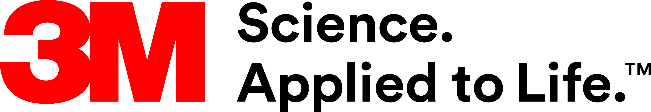 Presse-Information3M Thinsulate R100 für Outdoor-, Freizeit- und SportbekleidungNeues Isolationsmaterial aus Recycling-KunststoffDämmend, behaglich und weich: Das neue 3M Thinsulate 100% Recycled Featherless Insulation (FL-R100) eignet sich als Isolationsmaterial für zahlreiche Produkte der Outdoor-, Freizeit- und Sportmode. Die Fasern bestehen komplett aus recyceltem Polyester und erfüllen damit die Anforderung der Hersteller und Verbraucher nach ressourcenschonenden, nachhaltigen Textilien.Das neue Hightech-Material, das zu 100 Prozent aus Recycling-Kunststoff hergestellt wird, stellt eine ökologisch sinnvolle Alternative zu natürlichen Materialien wie Baumwolle oder Daunen dar. Modehersteller können damit den CO2-Fußabdruck ihrer Produktion dauerhaft verkleinern und gleichzeitig hoch funktionstüchtige Textilien realisieren.Zuverlässiger Schutz bei jeder WitterungFür das neue FL-R100 wurden die recycelten Thinsulate Materialien, die sich bereits seit einigen Jahren etwa in Ski-Kleidung bewähren, in ihrer Struktur und Funktion nochmals grundlegend verbessert. Somit wurde es möglich, den Recyclinganteil auf 100 Prozent zu erhöhen. Das Polyestermaterial bietet selbst unter extremen Witterungsbedingungen einen hervorragenden Schutz und ist gleichzeitig langlebiger als Outwear-Materialien aus natürlichen Rohstoffen. Ebenso weist es eine sehr hohe Schutzfunktion bei Nässe und Feuchtigkeit auf. Das neue, federfreie Material ist dazu besonders flexibel und außerdem leichter als die meisten natürlichen Alternativen. Unabhängige ZertifizierungenDie Thinsulate Produkte und die Prozesse, mit denen sie hergestellt werden, erfüllen somit hohe Ansprüche an Nachhaltigkeit und Umweltverträglichkeit. Das spiegelt sich auch in zahlreichen unabhängigen Zertifizierungen wider, beispielsweise durch OEKO-TEX, Global Recycled Standard (GRS) und bluesign. Neuss, den 22. Juli 2019Zeichen mit Leerzeichen: 1.843Über 3MDer Multitechnologiekonzern 3M wurde 1902 in Minnesota, USA, gegründet und zählt heute zu den innovativsten Unternehmen weltweit. 3M ist mit 93.000 Mitarbeitern in 200 Ländern vertreten und erzielte 2018 einen Umsatz von rund 33 Mrd. US-Dollar. Grundlage für seine Innovationskraft ist die vielfältige Nutzung von 51 eigenen Technologieplattformen. Heute umfasst das Portfolio mehr als 55.000 verschiedene Produkte für fast jeden Lebensbereich. 3M hält über 25.000 Patente und macht rund ein Drittel seines Umsatzes mit Produkten, die weniger als fünf Jahre auf dem Markt sind. 3M und Thinsulate sind Marken der 3M Company.Bildunterschriften: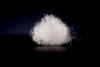 Thinsulate Recycling-Material.jpg: Die Fasern des neuen Isolationsmaterials bestehen komplett aus recyceltem Polyester. Foto: 3M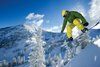 Wintersportkleidung-Isolation.jpg: Das Recyclingmaterial bietet beim Wintersport und frostigen Temperaturen einen hervorragenden Wärmeschutz. Foto: 3M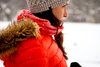 Isolation-Feuchtigkeitsschutz.jpg: Das neue, federfreie Material weist eine hohe Schutzfunktion bei Nässe und Feuchtigkeit auf und ist dazu besonders leicht. Foto: 3MPresse-Kontakt 3M	Christiane Bauch, Tel.: +49 2131 14-2457	E-Mail: cbauch@3M.com	3M Deutschland GmbH	Carl-Schurz-Str. 1	41453 Neuss	+49 2131 14-0	Deutschland	www.3M.de	www.3M.de/presse	https://twitter.com/3MDeutschland	https://www.facebook.com/3MDeutschland	Österreich		www.3M.com/at	https://www.3maustria.at/3M/de_AT/pressroom-alp/	https://twitter.com/3MAustria	https://www.facebook.com/3MAustria	Schweiz		www.3M.com/ch
                                             https://www.3mschweiz.ch/3M/de_CH/pressroom-alp/  
	https://twitter.com/3MSchweiz	https://www.facebook.com/3MSchweiz